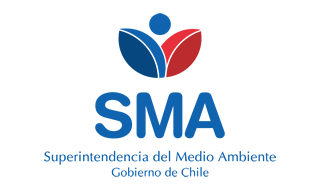 
INFORME DE FISCALIZACIÓN AMBIENTAL
Normas de Emisión
PESQUERA BAHIA CORONEL-ENAPESCA 
DFZ-2023-1092-VIII-NE


Fecha creación: 23-04-2023

1. RESUMEN
El presente documento da cuenta del informe de examen de la información realizado por la Superintendencia del Medio Ambiente (SMA), al establecimiento industrial “PESQUERA BAHIA CORONEL-ENAPESCA”, en el marco de la norma de emisión NE 90/2000 para el reporte del período correspondiente entre ENERO de 2022 y DICIEMBRE de 2022.El análisis de la información no identificó hallazgos asociados al cumplimiento de la Norma de Emisión NE 90/2000 respecto de la materia específica objeto de la fiscalización.2. IDENTIFICACIÓN DEL PROYECTO, ACTIVIDAD O FUENTE FISCALIZADA
3. ANTECEDENTES DE LA ACTIVIDAD DE FISCALIZACIÓN
4. ACTIVIDADES DE FISCALIZACIÓN REALIZADAS Y RESULTADOS
	4.1. Identificación de la descarga
	4.2. Resumen de resultados de la información proporcionada
* En color los hallazgos detectados.
5. CONCLUSIONES
El análisis de la información no identificó hallazgos asociados al cumplimiento de la Norma de Emisión NE 90/2000 respecto de la materia específica objeto de la fiscalización.6. ANEXOS
RolNombreFirmaAprobadorVERONICA GONZALEZ DELFIN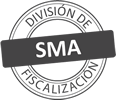 ElaboradorVERONICA ALEJANDRA GONZALEZ DELFINTitular de la actividad, proyecto o fuente fiscalizada:
OPERACIONES COSTERAS S.A.
PESQUERA BAHIA CORONEL S A
Titular de la actividad, proyecto o fuente fiscalizada:
OPERACIONES COSTERAS S.A.
PESQUERA BAHIA CORONEL S A
RUT o RUN:
76015255-2
96657460-7
RUT o RUN:
76015255-2
96657460-7
Identificación de la actividad, proyecto o fuente fiscalizada:
PESQUERA BAHIA CORONEL-ENAPESCA 
Identificación de la actividad, proyecto o fuente fiscalizada:
PESQUERA BAHIA CORONEL-ENAPESCA 
Identificación de la actividad, proyecto o fuente fiscalizada:
PESQUERA BAHIA CORONEL-ENAPESCA 
Identificación de la actividad, proyecto o fuente fiscalizada:
PESQUERA BAHIA CORONEL-ENAPESCA 
Dirección:
CORONEL, REGIÓN DEL BIOBÍO
Región:
REGIÓN DEL BIOBÍO
Provincia:
CONCEPCION
Comuna:
CORONEL
Motivo de la Actividad de Fiscalización:Actividad Programada de Seguimiento Ambiental de Normas de Emisión referentes a la descarga de Residuos Líquidos para el período comprendido entre ENERO de 2022 y DICIEMBRE de 2022Materia Específica Objeto de la Fiscalización:Analizar los resultados analíticos de la calidad de los Residuos Líquidos descargados por la actividad industrial individualizada anteriormente, según la siguiente Resolución de Monitoreo (RPM): 
- SMA N° 1386/2017Instrumentos de Gestión Ambiental que Regulan la Actividad Fiscalizada:La Norma de Emisión que regula la actividad es: 
- 90/2000 ESTABLECE NORMA DE EMISION PARA LA REGULACION DE CONTAMINANTES ASOCIADOS A LAS DESCARGAS DE RESIDUOS LIQUIDOS A AGUAS MARINAS Y CONTINENTALES SUPERFICIALESPunto DescargaNormaTabla cumplimientoMes control Tabla CompletaCuerpo receptorN° RPMFecha emisión RPMPUNTO 1 (FUERA ZPL)NE 90/2000Tabla 5MAYOBAHÍA CORONEL138617-11-2017Período evaluadoN° de hechos constatadosN° de hechos constatadosN° de hechos constatadosN° de hechos constatadosN° de hechos constatadosN° de hechos constatadosN° de hechos constatadosN° de hechos constatadosN° de hechos constatadosN° de hechos constatadosPeríodo evaluado1-23456789Período evaluadoInforma AutoControlEfectúa DescargaReporta en plazoEntrega parámetros solicitadosEntrega con frecuencia solicitadaCaudal se encuentra bajo ResoluciónParámetros se encuentran bajo normaPresenta RemuestraEntrega Parámetro RemuestraInconsistenciaEne-2022SISINOSISISISINO APLICANO APLICANO APLICAFeb-2022SISISISISISISINO APLICANO APLICANO APLICAMar-2022SISISISISISISINO APLICANO APLICANO APLICAAbr-2022SISISISISISISISISINO APLICAMay-2022SISINOSISISISINO APLICANO APLICANO APLICAJun-2022SISISISISISISINO APLICANO APLICANO APLICAJul-2022SISISISISISISINO APLICANO APLICANO APLICAAgo-2022SISISISISISISINO APLICANO APLICANO APLICASep-2022SINOSINO APLICANO APLICANO APLICANO APLICANO APLICANO APLICANO APLICAOct-2022SINOSINO APLICANO APLICANO APLICANO APLICANO APLICANO APLICANO APLICANov-2022SISISISISISISINO APLICANO APLICANO APLICADic-2022SISINOSISISISINO APLICANO APLICANO APLICAN° AnexoNombre AnexoNombre archivo1Anexo Informe de Fiscalización - Informes de EnsayoAnexo Informes de Ensayo PESQUERA BAHIA CORONEL-ENAPESCA.zip2Anexo Informe de Fiscalización - Comprobante de EnvíoAnexo Comprobante de Envío PESQUERA BAHIA CORONEL-ENAPESCA.zip3Anexo Informe de FiscalizaciónAnexo Datos Crudos PESQUERA BAHIA CORONEL-ENAPESCA.xlsx